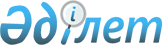 Қаратөбе аудандық мәслихатының 2013 жылғы 24 желтоқсандағы № 19-3 "2014-2016 жылдарға арналған аудандық бюджет туралы" шешіміне өзгерістер енгізу туралы
					
			Күшін жойған
			
			
		
					Батыс Қазақстан облысы Қаратөбе аудандық мәслихатының 2014 жылғы 3 қазандағы № 27-1 шешімі. Батыс Қазақстан облысының Әділет департаментінде 2014 жылғы 21 қазанда № 3660 болып тіркелді. Күші жойылды - Батыс Қазақстан облысы Қаратөбе аудандық мәслихатының 2015 жылғы 18 наурыздағы № 30-10 шешімімен

      Ескерту. Күші жойылды - Батыс Қазақстан облысы Қаратөбе аудандық мәслихатының 18.03.2015 № 30-10 шешімімен

      Қазақстан Республикасының 2008 жылғы 4 желтоқсандағы Бюджет кодексіне Қазақстан Республикасының 2001 жылғы 23 қаңтардағы "Қазақстан Республикасындағы жергілікті мемлекеттік басқару және өзін-өзі басқару туралы" Заңына сәйкес, аудандық мәслихат ШЕШІМ ҚАБЫЛДАДЫ:

      1. 

Қаратөбе аудандық мәслихатының 2013 жылғы 24 желтоқсандағы № 19-3 "2014-2016 жылдарға арналған аудандық бюджет туралы" шешіміне (Нормативтік құқықтық актілерді мемлекеттік тіркеу тізілімінде № 3403 тіркелген, 2014 жылғы 17 қаңтардағы "Қаратөбе өңірі" газетінде жарияланған), мынадай өзгерістер енгізілсін:



      1-тармақта:

      1) 

тармақша мынадай редакцияда жазылсын:



      "1) кірістер – 2 708 473 мың теңге:



      салықтық түсімдер – 202 117 мың теңге;



      салықтық емес түсiмдер – 6 793 мың теңге;



      негізгі капиталды сатудан түсетін түсімдер – 0 мың теңге;



      трансферттер түсімі – 2 499 563 мың теңге;";

      2) 

тармақша мынадай редакцияда жазылсын:



      "2) шығындар – 2 709 338 мың теңге;";



      3- тармақтың 1) тармақшасы мынадай редакцияда жазылсын:



      "1) 2014 жылға арналған облыстық бюджетте республикалық бюджеттен бөлінетін нысаналы трансферттердің және кредиттердің жалпы сомасы – 834 380 теңге көлемінде қарастырылсын:



      негізгі орта және жалпы орта білім беретін мемлекеттік мекемелердегі физика, химия, биология кабинеттерін оқу жабдығымен жарақтандыруға - 4 097 мың теңге;



      мектепке дейінгі білім беру ұйымдарында мемлекеттік білім беру тапсырысын іске асыруға - 22 696 мың теңге;



      үш деңгейлі жүйе бойынша біліктілігін арттырудан өткен мұғалімдерге еңбекақыларын көтеруге - 4 623 мың теңге;



      инженерлік-коммуникациялық инфрақұрылымды дамыту, жайластыруға және (немесе) сатып алуға - 19 168 мың теңге;



      коммуналдық тұрғын үй қорының тұрғын үйін жобалауға, салуға және (немесе) сатып алуға - 92 912 мың теңге;



      Қаратөбе ауданы Қаратөбе ауылында ауылішілік су құбыры жүйесін қайта құруға (түзетуге) – 180 420 мың теңге;



      "Қаратөбе ауданы Шөптікөл ауылындағы су құбырын қайта құру" жобалық сметалық құжаттарды әзірлеуге – 2 361 мың теңге;



      "Қаратөбе ауданы Сулыкөл ауылындағы су құбырын қайта құру" жобалық сметалық құжаттарды әзірлеуге - 4 933 мың теңге;



      "Қаратөбе ауданы Қарақамыс ауылындағы су құбырын қайта құру" жобалық сметалық құжаттарды әзірлеуге - 3 853 мың теңге;



      "Қаратөбе ауданы Қоржын ауылындағы су құбырын қайта құру" жобалық сметалық құжаттарды әзірлеуге – 3 834 мың теңге;



      мамандарды әлеуметтік қолдау шараларын іске асыруға берілетін кредиттер - 91 672 мың теңге;



      Қаратөбе ауданы Қаратөбе ауылындағы Сейфуллин, Құрманғазы, Жұмалиев, Датов көшелерінің асфальт бетонды жабынмен жол жүру бөліктерін күрделі жөндеуге - 230 496 мың теңге;



      "Қаратөбе ауданының Қарақамыс ауылындағы әлеуметтік нысандарды газбен жабдықтау" жобалық сметалық құжаттаманы әзірлеуге - 3 250 мың теңге;



      "Қаратөбе ауданының Бесоба ауылындағы әлеуметтік нысандарды газбен жабдықтау" жобалық сметалық құжаттаманы әзірлеуге – 1 375 мың теңге;



      "Қаратөбе ауданының Жусандой ауылындағы әлеуметтік нысандарды газбен жабдықтау" жобалық сметалық құжаттаманы әзірлеуге - 3 500 мың теңге;



      "Қаратөбе ауданының Сәуле ауылындағы әлеуметтік нысандарды газбен жабдықтау" жобалық сметалық құжаттаманы әзірлеуге – 1 750 мың теңге;



      "Қаратөбе ауданының Қоржын ауылындағы әлеуметтік нысандарды газбен жабдықтау" жобалық сметалық құжаттаманы әзірлеуге – 2 850 мың теңге;



      мектепке дейінгі білім беру ұйымдарында мемлекеттік білім беру тапсырмасын іске асыруға, оның ішінде 10 пайыз мөлшерінде ай сайынғы үстемақы төлеуге – 1 860 мың теңге;



      мектепке дейінгі білім беру ұйымдарында мемлекеттік білім беру тапсырмасын іске асыруға – 9 472 мың теңге;



      мемлекеттік атаулы әлеуметтік көмек төлеуге - 3 397 мың теңге;



      18 жасқа дейінгі балаларға мемлекеттік жәрдемақылар төлеуге-1 398 мың теңге;



      мүгедектерге қызмет көрсетуге бағдарланған ұйымдар орналасқан жерлерде жол белгілері мен сілтегіштерін орнатуға - 36 мың теңге;



      мемлекеттік мекемелердің мемлекеттік қызметші болып табылмайтын қызметкерлерінің, сондай-ақ жергілікті бюджеттен қаржыландырылатын мемлекеттік кәсіпорындардың қызметкерлерінің лауазымдық жалақысына ерекше еңбек жағдайлары үшін ай сайынғы үстемеақы төлеуге – 70 126 мың теңге;



      Қаратөбе ауданы Қаратөбе ауылында Нысанов, Мұхит көшелері ауылішілік автомобиль жолдарын орташа жөндеуге – 74 301 мың теңге.";



      аталған шешімнің 1-қосымшасы осы шешімнің қосымшасына сәйкес жаңа редакцияда жазылсын.

      2. 

Аудандық мәслихат аппаратының басшысы (Ж. Жангазиев) осы шешімнің әділет органдарында мемлекеттік тіркелуін, "Әділет" ақпараттық-құқықтық жүйесінде және бұқаралық ақпарат құралдарында оның ресми жариялануын қамтамасыз етсін.

      3. 

Осы шешім 2014 жылдың 1 қаңтарынан бастап қолданысқа енгізіледі.

  

2014 жылға арналған аудандық бюджет

            мың теңге

 
					© 2012. Қазақстан Республикасы Әділет министрлігінің «Қазақстан Республикасының Заңнама және құқықтық ақпарат институты» ШЖҚ РМК
				

      Сессия төрағасыЕ. Рамазанов

      Аудандық мәслихат хатшысыБ. Тойшыбаев

Мәслихаттың

2014 жылғы 3 қазандағы

№ 27-1 шешіміне қосымша

Мәслихаттың

2013 жылғы 24 желтоқсандағы

№ 19-3 шешіміне 1-қосымша

Санаты

 

Санаты

 

Санаты

 

Санаты

 

Санаты

 Сомасы

 Сыныбы

 Сыныбы

 Сыныбы

 Сыныбы

 Сомасы

 Ішкі сыныбы

 Ішкі сыныбы

 Ішкі сыныбы

 Сомасы

 Ерекшелігі

 Ерекшелігі

 Сомасы

 Атауы

 Сомасы

 I. Кірістер

 2 708 473

 

1

 Салықтық түсімдер

 202 117

 01

 Табыс салығы

 94 524

 2

 Жеке табыс салығы

 94 524

 03

 Әлеуметтiк салық

 92 521

 1

 Әлеуметтік салық

 92 521

 04

 Меншiкке салынатын салықтар

 12 533

 1

 Мүлiкке салынатын салықтар

 3 124

 3

 Жер салығы

 453

 4

 Көлiк құралдарына салынатын салық

 8 156

 5

 Бірыңғай жер салығы

 800

 05

 Тауарларға, жұмыстарға және қызметтерге салынатын iшкi салықтар

 1 627

 2

 Акциздер

 242

 3

 Табиғи және басқа да ресурстарды пайдаланғаны үшiн түсетiн түсiмдер

 30

 4

 Кәсiпкерлiк және кәсiби қызметтi жүргiзгенi үшiн алынатын алымдар

 1 355

 08

 Заңдық мәнді іс-әрекеттерді жасағаны және (немесе) оған уәкілеттігі бар мемлекеттік органдар немесе лауазымды адамдар құжаттар бергені үшін алынатын міндетті төлемдер

 912

 1

 Мемлекеттік баж

 912

 

2

 Салықтық емес түсiмдер

 6 793

 01

 Мемлекеттік меншіктен түсетін кірістер

 5 393

 5

 Мемлекет меншігіндегі мүлікті жалға беруден түсетін кірістер

 5 393

 06

 Өзге де салықтық емес түсiмдер

 1 400

 1

 Өзге де салықтық емес түсiмдер

 1 400

 

3

 Негізгі капиталды сатудан түсетін түсімдер

 0

 03

 Жердi және материалдық емес активтердi сату

 0

 1

 Жерді сату

 0

 

4

 Трансферттердің түсімдері

 2 499 563

 02

 Мемлекеттiк басқарудың жоғары тұрған органдарынан түсетiн трансферттер

 2 499 563

 2

 Облыстық бюджеттен түсетiн трансферттер

 2 499 563

 Функционалдық топ

 Функционалдық топ

 Функционалдық топ

 Функционалдық топ

 Функционалдық топ

 Сомасы

 Кіші функция

 Кіші функция

 Кіші функция

 Кіші функция

 Сомасы

 Бюджеттік бағдарламалардың әкімшісі

 Бюджеттік бағдарламалардың әкімшісі

 Бюджеттік бағдарламалардың әкімшісі

 Сомасы

 Бағдарлама

 Бағдарлама

 Сомасы

 Атауы

 Сомасы

 2) Шығындар

 2709 338

 

01

 Жалпы сипаттағы мемлекеттік қызметтер

 199 816

 1

 Мемлекеттік басқарудың жалпы функцияларын орындайтын өкілді, атқарушы және басқа органдар

 184 624

 112

 Аудан (облыстық маңызы бар қала) мәслихатының аппараты

 16 341

 001

 Аудан (облыстық маңызы бар қала) мәслихатының қызметін қамтамасыз ету жөніндегі қызметтер

 16 341

 003

 Мемлекеттік органның күрделі шығыстары

 0

 122

 Аудан (облыстық маңызы бар қала) әкімінің аппараты

 63 857

 001

 Аудан (облыстық маңызы бар қала) әкімінің қызметін қамтамасыз ету жөніндегі қызметтер

 55 030

 003

 Мемлекеттік органның күрделі шығыстары

 8 827

 123

 Қаладағы аудан, аудандық маңызы бар қала, кент, ауыл, ауылдық округ әкімінің аппараты

 104 426

 001

 Қаладағы аудан, аудандық маңызы бар қала, кент, ауыл, ауылдық округ әкімінің қызметін қамтамасыз ету жөніндегі қызметтер

 99 436

 022

 Мемлекеттік органның күрделі шығыстары

 4 990

 2

 Қаржылық қызмет

 260

 459

 Ауданның (облыстық маңызы бар қаланың) экономика және қаржы бөлімі

 260

 003

 Салық салу мақсатында мүлікті бағалауды жүргізу

 260

 9

 Жалпы сипаттағы өзге де мемлекеттiк қызметтер

 14 932

 459

 Ауданның (облыстық маңызы бар қаланың) экономика және қаржы бөлімі

 14 932

 001

 Ауданның (облыстық маңызы бар қаланың) экономикалық саясаттың қалыптастыру мен дамыту, мемлекеттік жоспарлау, бюджеттік атқару және коммуналдық меншігін басқару саласындағы мемлекеттік саясатты іске асыру жөніндегі қызметтер

 14 932

 015

 Мемлекеттік органның күрделі шығыстары

 0

 

02

 Қорғаныс

 3 909

 1

 Әскери мұқтаждар

 3 909

 122

 Аудан (облыстық маңызы бар қала) әкімінің аппараты

 3 909

 005

 Жалпыға бірдей әскери міндетті атқару шеңберіндегі іс-шаралар

 3 909

 

03

 Қоғамдық тәртіп, қауіпсіздік, құқықтық, сот, қылмыстық-атқару қызметі

 2 400

 9

 Қоғамдық тәртіп және қауіпсіздік саласындағы өзге де қызметтер

 2 400

 458

 Ауданның (облыстық маңызы бар қаланың) тұрғын үй-коммуналдық шаруашылығы, жолаушылар көлігі және автомобиль жолдары бөлімі

 2 400

 021

 Елдi мекендерде жол қозғалысы қауiпсiздiгін қамтамасыз ету

 2 400

 

04

 Білім беру

 1 396 062

 1

 Мектепке дейiнгi тәрбие және оқыту

 139 972

 464

 Ауданның (облыстық маңызы бар қаланың) білім бөлімі

 139 972

 009

 Мектепке дейінгі тәрбие мен оқыту ұйымдарының қызметін қамтамасыз ету

 105 944

 040

 Мектепке дейінгі білім беру ұйымдарында мемлекеттік білім беру тапсырысын іске асыруға

 34 028

 2

 Бастауыш, негізгі орта және жалпы орта бiлiм беру

 1 215 039

 123

 Қаладағы аудан, аудандық маңызы бар қала, кент, ауыл, ауылдық округ әкімінің аппараты

 658

 005

 Ауылдық жерлерде балаларды мектепке дейін тегін алып баруды және кері алып келуді ұйымдастыру

 658

 464

 Ауданның (облыстық маңызы бар қаланың) білім бөлімі

 1 214 381

 003

 Жалпы білім беру

 1 152 903

 006

 Балаларға қосымша білім беру

 61 478

 9

 Білім беру саласындағы өзге де қызметтер

 41 051

 464

 Ауданның (облыстық маңызы бар қаланың) білім бөлімі

 41 051

 001

 Жергілікті деңгейде білім беру саласындағы мемлекеттік саясатты іске асыру жөніндегі қызметтер

 5 798

 004

 Ауданның (областык маңызы бар қаланың) мемлекеттік білім беру мекемелерінде білім беру жүйесін ақпараттандыру

 2 881

 005

 Ауданның (облыстық маңызы бар қаланың) мемлекеттiк бiлiм беру мекемелер үшiн оқулықтар мен оқу-әдістемелік кешендерді сатып алу және жеткiзу

 17 450

 007

 Аудандық (қалалық) ауқымдағы мектеп олимпиадаларын және мектептен тыс іс-шараларды өткізу

 220

 012

 Мемлекеттік органның күрделі шығыстары

 0

 015

 Жетім баланы (жетім балаларды) және ата-аналарының қамқорынсыз қалған баланы (балаларды) күтіп-ұстауға қамқоршыларға (қорғаншыларға) ай сайынға ақшалай қаражат төлемі

 4 812

 020

 Үйде оқытылатын мүгедек балаларды жабдықтармен, бағдарламалық қамтамасыз етумен қамту

 0

 067

 Ведомстволық бағыныстағы мемлекеттік мекемелерінің және ұйымдарының күрделі шығыстары

 9 890

 

05

 Денсаулық сақтау

 370

 9

 Денсаулық сақтау саласындағы өзге де қызметтер

 370

 123

 Қаладағы аудан, аудандық маңызы бар қала, кент, ауыл, ауылдық округ әкімінің аппараты

 370

 002

 Шұғыл жағдайларда сырқаты ауыр адамдарды дәрігерлік көмек көрсететін ең жақын денсаулық сақтау ұйымына дейін жеткізуді ұйымдастыру

 370

 

06

 Әлеуметтiк көмек және әлеуметтiк қамсыздандыру

 140 417

 2

 Әлеуметтiк көмек

 124 273

 451

 Ауданның (облыстық маңызы бар қаланың) жұмыспен қамту және әлеуметтік бағдарламалар бөлімі

 124 273

 002

 Жұмыспен қамту бағдарламасы

 41 298

 005

 Мемлекеттік атаулы әлеуметтік көмек 

 4 894

 006

 Тұрғын үйге көмек көрсету

 987

 007

 Жергілікті өкілетті органдардың шешімі бойынша мұқтаж азаматтардың жекелеген топтарына әлеуметтік көмек

 27 891

 010

 Үйден тәрбиеленіп оқытылатын мүгедек балаларды материалдық қамтамасыз ету

 1 332

 014

 Мұқтаж азаматтарға үйде әлеуметтiк көмек көрсету

 16 832

 016

 18 жасқа дейінгі балаларға мемлекеттік жәрдемақылар

 26 028

 017

 Мүгедектерді оңалту жеке бағдарламасына сәйкес, мұқтаж мүгедектерді міндетті гигиеналық құралдармен және ымдау тілі мамандарының қызмет көрсетуін, жеке көмекшілермен қамтамасыз ету

 2 383

 023

 Жұмыспен қамту орталықтарының қызметін қамтамасыз ету

 2 628

 9

 Әлеуметтiк көмек және әлеуметтiк қамтамасыз ету салаларындағы өзге де қызметтер

 16 144

 451

 Ауданның (облыстық маңызы бар қаланың) жұмыспен қамту және әлеуметтік бағдарламалар бөлімі

 16 099

 001

 Жергілікті деңгейде халық үшін әлеуметтік бағдарламаларды жұмыспен қамтуды қамтамасыз етуді іске асыру саласындағы мемлекеттік саясатты іске асыру жөніндегі қызметтер

 13 773

 011

 Жәрдемақыларды және басқа да әлеуметтік төлемдерді есептеу, төлеу мен жеткізу бойынша қызметтерге ақы төлеу

 1 340

 021

 Мемлекеттік органның күрделі шығыстары

 986

 458

 Ауданның (облыстық маңызы бар қаланың) тұрғын үй-коммуналдық шаруашылығы, жолаушылар көлігі және автомобиль жолдары бөлімі

 45

 050

 Мүгедектердің құқықтарын қамтамасыз ету және өмір сүру сапасын жақсарту жөніндегі іс-шаралар жоспарын іске асыру

 45

 

07

 Тұрғын үй-коммуналдық шаруашылық

 346 872

 1

 Тұрғын үй шаруашылығы

 116 155

 457

 Ауданның (облыстық маңызы бар қаланың) мәдениет, тілдерді дамыту, дене шынықтыру және спорт бөлімі

 0

 024

 Жұмыспен қамту 2020 жол картасы бойынша қалаларды және ауылдық елді мекендерді дамыту шеңберінде объектілерді жөндеу

 0

 458

 Ауданның (облыстық маңызы бар қаланың) тұрғын үй-коммуналдық шаруашылығы, жолаушылар көлігі және автомобиль жолдары бөлімі

 78

 003

 Мемлекеттік тұрғын үй қорының сақталуын ұйымдастыру

 0

 004

 Азаматтардың жекелген санаттарын тұрғын үймен қамтамасыз ету

 0

 031

 Кондоминиум объектісіне техникалық паспорттар дайындау

 78

 466

 Ауданның (облыстық маңызы бар қаланың) сәулет, қала құрылысы және құрылыс бөлімі

 116 077

 003

 Мемлекеттік коммуналдық тұрғын үй қорының тұрғын үйін жобалау, салу және (немесе) сатып алу

 95 159

 004

 Инженерлік коммуникациялық инфрақұрылымды жобалау, дамыту, жайластыру және (немесе) сатып алу 

 20 918

 2

 Коммуналдық шаруашылық

 208 476

 458

 Ауданның (облыстық маңызы бар қаланың) тұрғын үй-коммуналдық шаруашылығы, жолаушылар көлігі және автомобиль жолдары бөлімі

 0

 028

 Коммуналдық шаруашылығын дамыту

 0

 466

 Ауданның (облыстық маңызы бар қаланың) сәулет, қала құрылысы және құрылыс бөлімі

 208 476

 005

 Коммуналдық шаруашылығын дамыту

 12 725

 006

 Сумен жабдықтау және су бұру жүйесін дамыту

 195 751

 3

 Елді-мекендерді абаттандыру

 22 241

 123

 Қаладағы аудан, аудандық маңызы бар қала, кент, ауыл, ауылдық округ әкімінің аппараты

 22 048

 008

 Елді мекендердегі көшелерді жарықтандыру

 8 674

 009

 Елді мекендердің санитариясын қамтамасыз ету

 0

 011

 Елді мекендерді абаттандыру мен көгалдандыру

 13 374

 458

 Ауданның (облыстық маңызы бар қаланың) тұрғын үй-коммуналдық шаруашылық, жолаушылар көлігі және автомобиль жолдары бөлімі 

 193

 018

 Елдi мекендердi абаттандыру және көгалдандыру

 193

 

08

 Мәдениет, спорт, туризм және ақпараттық кеңістiк

 192 430

 1

 Мәдениет саласындағы қызмет

 99 940

 457

 Ауданның (облыстық маңызы бар қаланың) мәдениет, тілдерді дамыту, дене шынықтыру және спорт бөлімі

 99 940

 003

 Мәдени-демалыс жұмысын қолдау

 99 940

 2

 Спорт

 15 407

 457

 Ауданның (облыстық маңызы бар қаланың) мәдениет, тілдерді дамыту, дене шынықтыру және спорт бөлімі

 12 407

 009

 Аудандық (облыстық маңызы бар қалалық) деңгейде спорттық жарыстар өткiзу

 12 407

 466

 Ауданның (облыстық маңызы бар қаланың) сәулет, қала құрылысы және құрылыс бөлімі

 3 000

 008

 Cпорт объектілерін дамыту 

 3 000

 3

 Ақпараттық кеңiстiк

 52 987

 456

 Ауданның (облыстық маңызы бар қаланың) ішкі саясат бөлімі

 11 602

 002

 Газеттер мен журналдар арқылы мемлекеттік ақпараттық саясат жүргізу жөніндегі қызметтер

 8 489

 005

 Телерадио хабарларын тарату арқылы мемлекеттік ақпараттық саясатты жүргізу жөніндегі қызметтер

 3 113

 457

 Ауданның (облыстық маңызы бар қаланың) мәдениет, тілдерді дамыту, дене шынықтыру және спорт бөлімі

 41 385

 006

 Аудандық (қалалық) кiтапханалардың жұмыс істеуі

 41 385

 9

 Мәдениет, спорт, туризм және ақпараттық кеңiстiктi ұйымдастыру жөнiндегi өзге де қызметтер

 24 096

 456

 Ауданның (облыстық маңызы бар қаланың) ішкі саясат бөлімі

 14 023

 001

 Жергілікті деңгейде ақпарат, мемлекеттілікті нығайту және азаматтардың әлеуметтік сенімділігін қалыптастыру саласында мемлекеттік саясатты іске асыру жөніндегі қызметтер

 8 044

 003

 Жастар саясаты саласында іс-шараларды iске асыру

 4 379

 006

 Мемлекеттік органның күрделі шығыстары

 1 600

 457

 Ауданның (облыстық маңызы бар қаланың) мәдениет, тілдерді дамыту, дене шынықтыру және спорт бөлімі

 10 073

 001

 Жергілікті деңгейде мәдениет, тілдерді дамыту, дене шынықтыру және спорт саласында мемлекеттік саясатты іске асыру жөніндегі қызметтер

 8 573

 014

 Мемлекеттік органның күрделі шығыстары

 1 500

 

10

 Ауыл, су, орман, балық шаруашылығы, ерекше қорғалатын табиғи аумақтар, қоршаған ортаны және жануарлар дүниесін қорғау, жер қатынастары

 80 231

 1

 Ауыл шаруашылығы

 36 367

 459

 Ауданның (облыстық маңызы бар қаланың) экономика және қаржы бөлімі

 12 173

 099

 Мамандардың әлеуметтік көмек көрсетуі жөніндегі шараларды іске асыру

 12 173

 460

 Ауданның (облыстық маңызы бар қаланың) ауыл шаруашылығы, ветеринария және жер қатынастары бөлімі

 24 194

 001

 Ауданның (облыстық маңызы бар қаланың) аумағында жергілікті деңгейде ауыл шаруашылығы, ветеринария және жер қатынастары саласында мемлекеттік саясатты іске асыру бойынша қызметтер

 15 003

 003

 Мемлекеттік органдардың күрделі шығыстары

 1 620

 012

 Қаңғыбас иттер мен мысықтарды аулауды және жоюды ұйымдастыру

 1 000

 017

 Алып қойылатын және жойылатын ауру жануарлардың, жануарлардан алынатын өнімдер мен шикізаттың құнын иелеріне өтеу

 6 571

 475

 Ауданның (облыстық маңызы бар қаланың) кәсіпкерлік, ауыл шаруашылығы және ветеринария бөлімі

 0

 007

 Қаңғыбас иттер мен мысықтарды аулауды және жоюды ұйымдастыру

 0

 008

 Алып қойылатын және жойылатын ауру жануарлардың, жануарлардан алынатын өнімдер мен шикізаттың құнын иелеріне өтеу

 0

 6

 Жер қатынастары

 0

 463

 Ауданның (облыстық маңызы бар қаланың) жер қатынастары бөлімі

 0

 001

 Аудан (облыстық маңызы бар қала) аумағында жер қатынастарын реттеу саласындағы мемлекеттік саясатты іске асыру жөніндегі қызметтер

 0

 005

 Ақпараттық жүйелер құру

 0

 007

 Мемлекеттік органның күрделі шығыстары

 0

 9

 Ауыл, су, орман, балық шаруашылығы, қоршаған ортаны қорғау және жер қатынастары саласындағы басқа да қызметтер

 43 864

 460

 Ауданның (облыстық маңызы бар қаланың) ауыл шаруашылық, ветеринария және жер қатынастары бөлiмi

 43 864

 015

 Эпизоотияға қарсы іс-шаралар жүргізу

 43 864

 475

 Ауданның (облыстық маңызы бар қаланың) кәсіпкерлік, ауыл шаруашылығы және ветеринария бөлімі

 0

 013

 Эпизоотияға қарсы іс-шаралар жүргізу

 0

 

11

 Өнеркәсіп, сәулет, қала құрылысы және құрылыс қызметі

 9 297

 2

 Сәулет, қала құрылысы және құрылыс қызметі

 9 297

 466

 Ауданның (облыстық маңызы бар қаланың) сәулет, қала құрылысы және құрылыс бөлімі

 9 297

 001

 Құрылыс, облыс қалаларының, аудандарының және елді мекендерінің сәулеттік бейнесін жақсарту саласындағы мемлекеттік саясатты іске асыру және ауданның (облыстық маңызы бар қаланың) аумағын оңтайла және тиімді қала құрылыстық игеруді қамтамасыз ету жөніндегі қызметтер

 9 297

 015

 Мемлекеттік органның күрделі шығыстары

 0

 

12

 Көлiк және коммуникация

 305 251

 1

 Автомобиль көлiгi

 305 251

 458

 Ауданның (облыстық маңызы бар қаланың) тұрғын үй-коммуналдық шаруашылығы, жолаушылар көлігі және автомобиль жолдары бөлімі

 305 251

 045

 Аудандық маңызы бар автомобиль жолдарын және елді-мекендердің көшелерін күрделі және орташа жөндеу

 305 251

 

13

 Басқалар

 32 074

 3

 Кәсiпкерлiк қызметтi қолдау және бәсекелестікті қорғау

 3 977

 469

 Ауданның (облыстық маңызы бар қаланың) кәсіпкерлік бөлімі

 3 977

 001

 Жергілікті деңгейде кәсіпкерлік пен өнеркәсіпті дамыту саласындағы мемлекеттік саясатты іске асыру жөніндегі қызметтер

 3 977

 9

 Басқалар

 28 097

 123

 Қаладағы аудан, аудандық маңызы бар қала, кент, ауыл, ауылдық округ әкімінің аппараты

 15 792

 040

 "Өңірлерді дамыту" Бағдарламасы шеңберінде өңірлерді экономикалық дамытуға жәрдемдесу бойынша шараларды іске асыру

 15 792

 458

 Ауданның (облыстық маңызы бар қаланың) тұрғын үй-коммуналдық шаруашылығы, жолаушылар көлігі және автомобиль жолдары бөлімі

 9 737

 001

 Жергілікті деңгейде тұрғын үй-коммуналдық шаруашылығы, жолаушылар көлігі және автомобиль жолдары саласындағы мемлекеттік саясатты іске асыру жөніндегі қызметтер

 8 088

 013

 Мемлекеттік органның күрделі шығыстары

 1 649

 459

 Ауданның (облыстық маңызы бар қаланың) экономика және қаржы бөлімі

 2 568

 012

 Ауданның (облыстық маңызы бар қаланың) жергілікті атқарушы органының резерві 

 2 568

 475

 Ауданның (облыстық маңызы бар қаланың) кәсіпкерлік, ауыл шаруашылығы және ветеринария бөлімі

 0

 001

 Жергілікті деңгейде кәсіпкерлікті, ауыл шаруашылығы мен ветеринарияны дамыту саласындағы мемлекеттік саясатты іске асыру жөніндегі қызметтер

 0

 003

 Мемлекеттік органның күрделі шығыстары

 0

 

14

 Борышқа қызмет көрсету

 15

 1

 Борышқа қызмет көрсету

 15

 459

 Ауданның (облыстық маңызы бар қаланың) экономика және қаржы бөлімі

 15

 021

 Жергілікті атқарушы органдардың облыстық бюджеттен қарыздар бойынша сыйақылар мен өзге де төлемдерді төлеу бойынша борышына қызмет көрсету

 15

 

15

 Трансферттер

 194

 1

 Трансферттер

 194

 459

 Ауданның (облыстық маңызы бар қаланың) экономика және қаржы бөлімі

 194

 006

 Нысаналы пайдаланылмаған (толық пайдаланылмаған) трансферттерді қайтару

 194

 024

 Мемлекеттік органдардың функцияларын мемлекеттік басқарудың төмен тұрған деңгейлерінен жоғарғы деңгейлерге беруге байланысты жоғары тұрған бюджеттерге берілетін ағымдағы нысаналы трансферттер

 0

 III. Таза бюджеттік кредиттеу

 83 970

 Бюджеттік кредиттер

 91 861

 

10

 Ауыл, су, орман, балық шаруашылығы, ерекше қорғалатын табиғи аумақтар, қоршаған ортаны және жануарлар дүниесін қорғау, жер қатынастары

 91 861

 1

 Ауыл шаруашылығы

 91 861

 459

 Ауданның (облыстық маңызы бар қаланың) экономика және қаржы бөлімі

 91 861

 018

 Мамандарды әлеуметтік қолдау шараларын іске асыруға берілетін бюджеттік кредиттер

 91 861

 

Функционалдық топ

 

Функционалдық топ

 

Функционалдық топ

 

Функционалдық топ

 

Функционалдық топ

 Сомасы

 Кіші функция

 Кіші функция

 Кіші функция

 Кіші функция

 Сомасы

 Бюджеттік бағдарламалардың әкімшісі

 Бюджеттік бағдарламалардың әкімшісі

 Бюджеттік бағдарламалардың әкімшісі

 Сомасы

 Бағдарлама

 Бағдарлама

 Сомасы

 Атауы

 Сомасы

 

5

 Бюджеттік кредиттерді өтеу

 7 891

 01

 Бюджеттік кредиттерді өтеу

 7 891

 1

 Мемлекеттік бюджеттен берілген бюджеттік кредиттерді өтеу

 7 891

 IV. Қаржы активтерімен жасалатын операциялар бойынша сальдо

 0

 

Функционалдық топ

 

Функционалдық топ

 

Функционалдық топ

 

Функционалдық топ

 

Функционалдық топ

 Сомасы

 Кіші функция

 Кіші функция

 Кіші функция

 Кіші функция

 Сомасы

 Бюджеттік бағдарламалардың әкімшісі

 Бюджеттік бағдарламалардың әкімшісі

 Бюджеттік бағдарламалардың әкімшісі

 Сомасы

 Бағдарлама

 Бағдарлама

 Сомасы

 Атауы

 Сомасы

 Қаржы активтерін сатып алу

 0

 

13

 Басқалар

 0

 9

 Басқалар

 0

 459

 Ауданның (облыстық маңызы бар қаланың) экономика және қаржы бөлімі

 0

 014

 Заңды тұлғалардың жарғылық капиталын қалыптастыру немесе ұлғайту

 0

 

Функционалдық топ

 

Функционалдық топ

 

Функционалдық топ

 

Функционалдық топ

 

Функционалдық топ

 Сомасы

 Кіші функция

 Кіші функция

 Кіші функция

 Кіші функция

 Сомасы

 Бюджеттік бағдарламалардың әкімшісі

 Бюджеттік бағдарламалардың әкімшісі

 Бюджеттік бағдарламалардың әкімшісі

 Сомасы

 Бағдарлама

 Бағдарлама

 Сомасы

 Атауы

 Сомасы

 

6

 Мемлекеттің қаржы активтерін сатудан түсетін түсімдер

 0

 01

 Мемлекеттің қаржы активтерін сатудан түсетін түсімдер

 0

 1

 Қаржы активтерін ел ішінде сатудан түсетін түсімдер

 0

 V. Бюджет тапшылығы (профициті)

 -84 835

 VI. Бюджет тапшылығын (профицитін) қаржыландыру

 84 835

 

7

 Қарыздар түсімі

 91 672

 01

 Мемлекеттік ішкі қарыздар 

 91 672

 2

 Қарыз алу келісім-шарттары

 91 672

 

16

 Қарыздарды өтеу

 7 891

 1

 Қарыздарды өтеу

 7 891

 459

 Ауданның (облыстық маңызы бар қаланың) экономика және қаржы бөлімі

 7 891

 005

 Жергілікті атқарушы органның жоғары тұрған бюджет алдындағы борышын өтеу

 7 891

 

8

 Бюджет қаражаттарының пайдаланылатын қалдықтары

 1 054

 01

 Бюджет қаражаты қалдықтары

 1 054

 1

 Бюджет қаражатының бос қалдықтары

 1 054

 